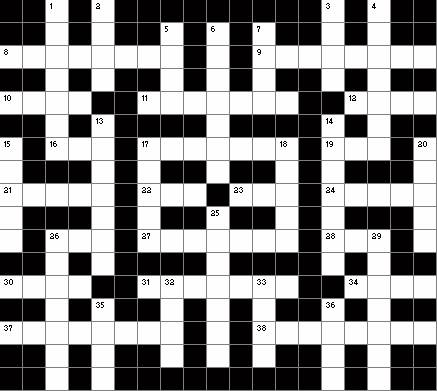 По горизонтали: 8. Название ряда высших учебных заведений, а также научно-исследовательских учреждений. 9. Линия, изображающаяна термодинамической диаграмме изотермический процесс. 10. Буква греческого алфавита, применяется при составлении уравнения теплового баланса для обозначения конечной температуры тел. 11. Соотношение, определяющее зависимость давления или плотности газаот высоты в поле силы тяжести — барометрическая … 12. Воспроизведение какого-нибудь явления в целях научного исследования. 16.Один из химических элементов главной подгруппы третьей группы периодической системы химических элементов Д. И. Менделеева. 17. Расположение двух тщательно отполированных поверхностей твердых тел, сближенных на расстояние, много меньшее длины световых волн. 19. Коэффициент полезного действия. 21. Изобретатель теплоизолирующего сосуда с двойными стенками, из пространства между которыми выкачан воздух. 22. Газообразное состояние вещества в условиях, когда газовая фаза может находиться в равновесии с жидкой или твердой фазой того же вещества. 23. Образец, которому соответствует определенная группа предметов, явлений. 24. Химический элемент, названный в честь одной из азиатских стран. 26. Оксид водорода в твердом состоянии. 27. Вещество при сгорании которого выделяется значительное количество теплоты; используется как источник получения энергии. 28. Химический элемент — галоген. 30. Открытый сосуд. 31. Безвоздушное пространство над свободной поверхностью жидкости в герметически закрытом сверху сосуде — торричеллиева … 34. Шотландский химик и физик, ввел понятие теплоемкости. 37. Процесс превращения газа в жидкость. 38. Устройство в двигателяхвнутреннего сгорания для снижения температуры охлаждающей жидкости или масла, циркулирующих по системе каналов (трубок).По вертикали: 1. Отношение длины линии на чертеже, плане или карте к длине соответствующей линии в натуре. 2. часть сложных слов, означающая связь со льдом или низкими температурами. 3. Единица объема в метрической системе мер. 4. Разность уровней температур, давлений и т. п. параметров. 5. Приставка СИ, предназначенная для образования дольных единиц физических величин, заменяющая множитель десять в минус восемнадцатой степени. 6. Эффективный … молекул. 7. Совокупность процессов, в результате которых рабочее тело возвращается в первоначальное состояние — термодинамический … 13. Все существующее во Вселенной, органическийи неорганический мир. 14. Химический элемент, «главный» актиноид. 15. Часть сложных слов, означающая: относящийся к воде, водным пространствам. 17. Чехол предохраняющий двигатель от механических и других повреждений. 18. Часть внутренней энергии тела, обусловленная хаотическим движением микрочастиц. 20. Английский физик и химик, открыл закон изменения объема воздуха с изменениемдавления. 25. Химический элемент — драгоценный металл. 26. Австрийский физик и химик, первый оценивший диаметр молекулы. 29. Английский химик и физик, открыл закон связывающий давление смеси паров или газов с их парциальными давлениями. 32. Место регулярного расположения молекулы, атома или иона в кристалле. 33. Наименование внесистемной единицы давления, равной 1/760 атм. 35. Газообразное или жидкое вещество, с помощью которого какая-либо энергия преобразуется в механическую работу, холод, теплоту —рабочее … 36. Приставка СИ, предназначенная для образования кратных единиц физических величин, заменяющая множитель в 1000.Ответы  По горизонтали: 8. Институт. 9. Изотерма. 10. Тэта. 11. Формула. 12. Опыт. 16. Бор. 17. Контакт. 19. КПД. 21. Дьюар. 22. Пар. 23. Тип. 24. Индий. 26. Лед. 27. Топливо. 28. Иод. 30. Чаша. 31. Пустота. 34. Блэк. 37. Сжижение. 38. Радиатор.По вертикали: 1. Масштаб. 2. Крио. 3. Литр. 4. Перепад. 5. Атто. 6. Диаметр. 7. Цикл. 13. Природа. 14. Актиний. 15. Гидро. 17. Капот. 18. Тепло. 20. Бойль. 25. Платина. 26. Лошмидт. 29. Дальтон. 32. Узел. 33. Торр. 35. Тело. 36. Кило.